Supplementary table 1STROBE Statement—Checklist of items that should be included in reports of cross-sectional studies *Give information separately for exposed and unexposed groups.Note: An Explanation and Elaboration article discusses each checklist item and gives methodological background and published examples of transparent reporting. The STROBE checklist is best used in conjunction with this article (freely available on the Web sites of PLoS Medicine at http://www.plosmedicine.org/, Annals of Internal Medicine at http://www.annals.org/, and Epidemiology at http://www.epidem.com/). Information on the STROBE Initiative is available at www.strobe-statement.org.Supplementary figure 1. Obesity and Gender. Differences in the proportions of gender and obesity (normal, overweight, obese, and underweight) (χ2 (3) = 12.021; p = .007; two-sided, 0.05 significance) were found. There was a significant difference between gender and obesity. Men (42%) tended to be more overweight compared to women (31%). However, it was found that women tended to be more obese (53%) compared to men (32%).Supplementary figure 2. Stress and Gender. There was a statistically significant relationship between stress levels and gender (χ2 (1) = 10.684; p = .001; two-sided, 0.05 significance). Women (68%) reported higher levels of stress than did men (42%).Supplementary figure 3. Past Drug Use and Gender. A statistically significant difference was found between past drug use and gender (χ2 (1) = 30.836; p < .000; two-sided, 0.05 significance). Men (60%) tended to have greater past drug use than women did.Supplementary figure 4. Exercise and Gender. Differences in the proportions of gender and exercise (χ2 (1) = 14.14; p = .000; two-sided, 0.05 significance) were found. Women tended to exercise less than men did.Supplementary figure 5. Diagnosis and Stress. Differences in the proportions of diagnosis and stress (χ2 (4) = 13.514; p = .009; two-sided, 0.05 significance) were found. Participants with depression (80%) tended to have higher levels of stress than did participants with other diagnoses.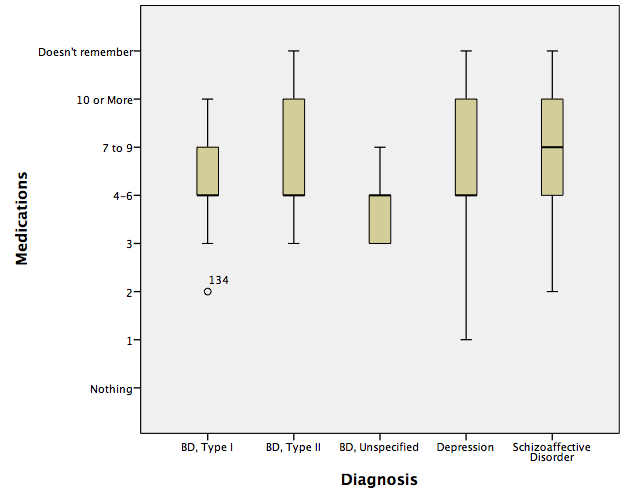 Supplementary figure 6. There were significant differences in the number of medications and diagnosis: (χ2 (24) = 38.242; p < .033; two-sided, 0.05 significance). The majority of the participants tended to take four to six medications, which was the case for 50% of the participants with depression.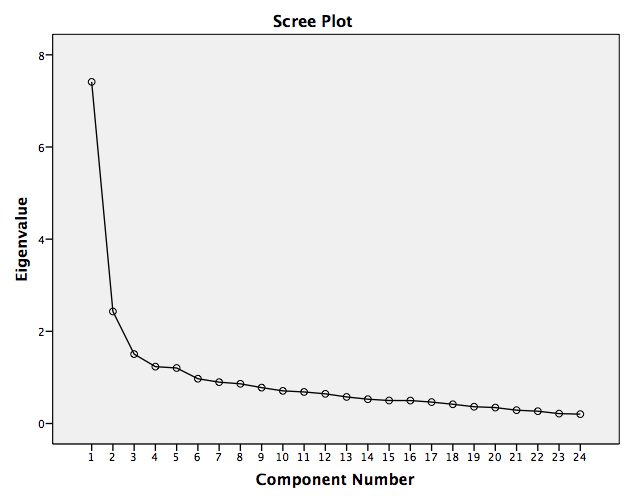 Supplementary figure 7. Scree Plot of the final scale.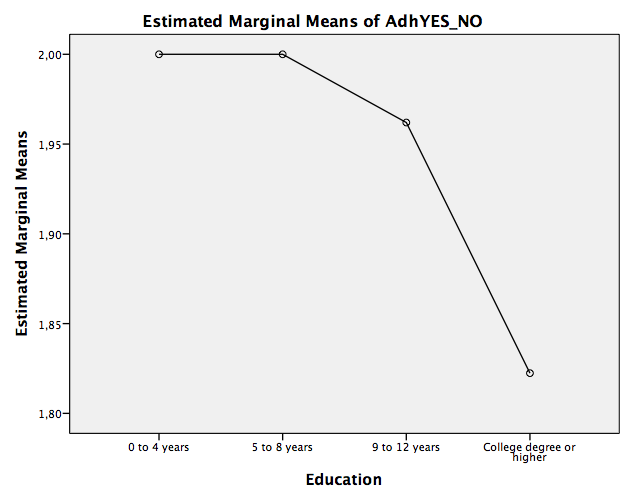 Supplementary figure 8. Estimated marginal means of adherence/nonadherence scale across education categories.Item NoRecommendationPage
NoTitle and abstract1(a) Indicate the study’s design with a commonly used term in the title or the abstractPage (p) 1Title and abstract1(b) Provide in the abstract an informative and balanced summary of what was done and what was foundp. 2IntroductionIntroductionIntroductionIntroductionBackground/rationale2Explain the scientific background and rationale for the investigation being reportedp. 3-5Objectives3State specific objectives, including any prespecified hypothesesp. 5 & 7MethodsMethodsMethodsMethodsStudy design4Present key elements of study design early in the paperp. 5Setting5Describe the setting, locations, and relevant dates, including periods of recruitment, exposure, follow-up, and data collectionp. 7Participants6(a) Give the eligibility criteria, and the sources and methods of selection of participantsp. 7Variables7Clearly define all outcomes, exposures, predictors, potential confounders, and effect modifiers. Give diagnostic criteria, if applicablep. 7-8Data sources/ measurement8* For each variable of interest, give sources of data and details of methods of assessment (measurement). Describe comparability of assessment methods if there is more than one groupp. 7 & 10Bias9Describe any efforts to address potential sources of biasp. 7Study size10Explain how the study size was arrived atp. 7Quantitative variables11Explain how quantitative variables were handled in the analyses. If applicable, describe which groupings were chosen and whyp. 7-8Statistical methods12(a) Describe all statistical methods, including those used to control for confoundingp. 7-8Statistical methods12(b) Describe any methods used to examine subgroups and interactionsp. 7-8Statistical methods12(c) Explain how missing data were addressedn/aStatistical methods12(d) If applicable, describe analytical methods taking account of sampling strategyn/aStatistical methods12(e) Describe any sensitivity analysesn/aResultsResultsResultsResultsParticipants13*(a) Report numbers of individuals at each stage of study—eg numbers potentially eligible, examined for eligibility, confirmed eligible, included in the study, completing follow-up, and analysedp. 8Participants13*(b) Give reasons for non-participation at each stagen/aParticipants13*(c) Consider use of a flow diagramn/aDescriptive data14*(a) Give characteristics of study participants (eg demographic, clinical, social) and information on exposures and potential confoundersp. 8Descriptive data14*(b) Indicate number of participants with missing data for each variable of interestn/aOutcome data15*Report numbers of outcome events or summary measuresn/aMain results16(a) Give unadjusted estimates and, if applicable, confounder-adjusted estimates and their precision (eg, 95% confidence interval). Make clear which confounders were adjusted for and why they were includedresults from p. 8 onwardMain results16(b) Report category boundaries when continuous variables were categorizedn/aMain results16(c) If relevant, consider translating estimates of relative risk into absolute risk for a meaningful time periodn/aOther analyses17Report other analyses done—eg analyses of subgroups and interactions, and sensitivity analysesp. 9-10DiscussionDiscussionDiscussionDiscussionKey results18Summarise key results with reference to study objectivesLimitations19Discuss limitations of the study, taking into account sources of potential bias or imprecision. Discuss both direction and magnitude of any potential biasp. 11Interpretation20Give a cautious overall interpretation of results considering objectives, limitations, multiplicity of analyses, results from similar studies, and other relevant evidencep. 12-14Generalisability21Discuss the generalisability (external validity) of the study resultsp. 14-15Other informationOther informationOther informationOther informationFunding22Give the source of funding and the role of the funders for the present study and, if applicable, for the original study on which the present article is basedp. 17-18